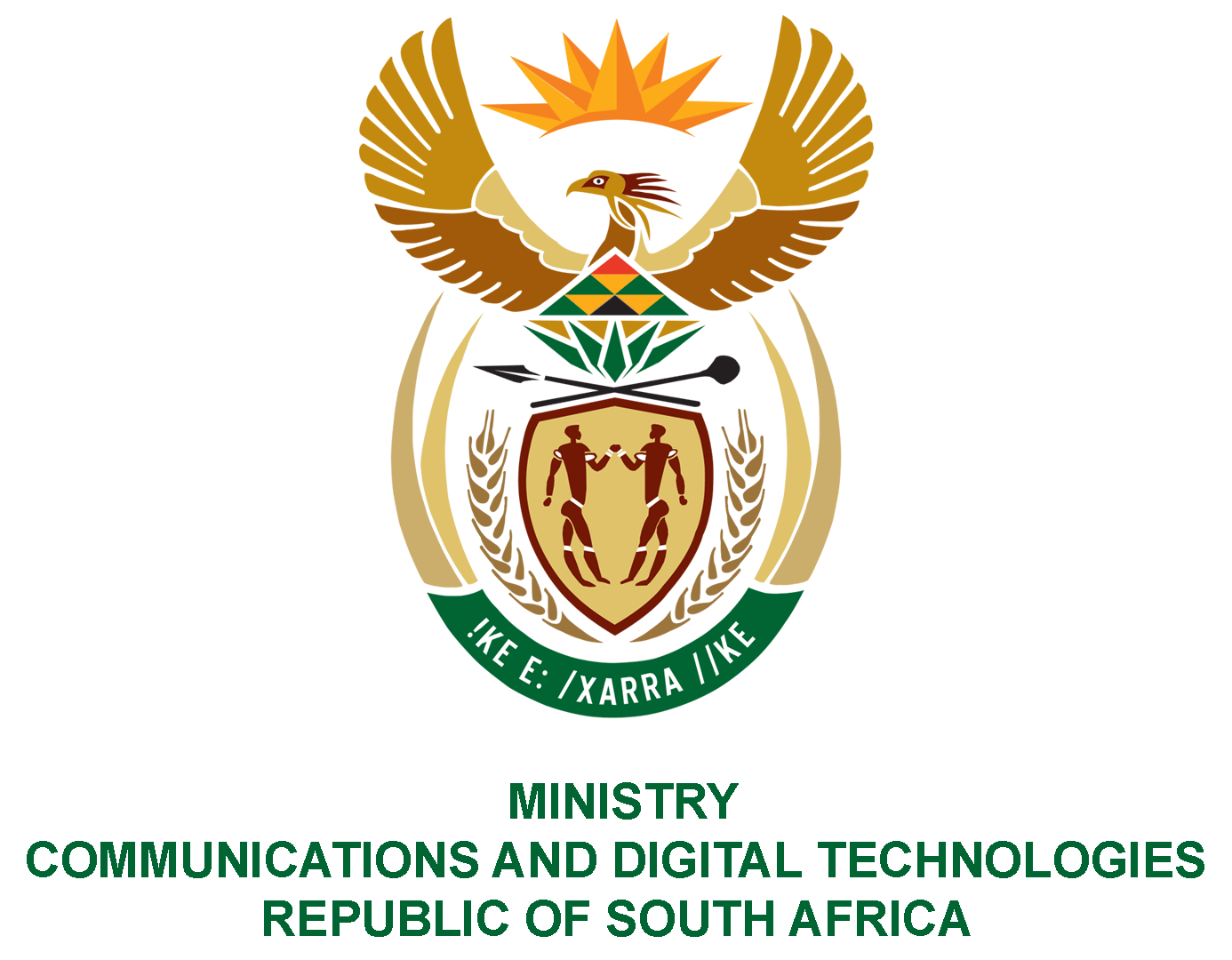 PARLIAMENT OF THE REPUBLIC OF SOUTH AFRICANATIONAL ASSEMBLYWRITTEN REPLYQUESTION: 1075DATE OF PUBLICATION: 25 MARCH 2022QUESTION PAPER NO: 12Mr M S Malatsi (DA) to ask the Minister of Communications and Digital Technologies:What amount has (a) Independent Communications Authority of South Africa, (b) Sentech, (c) the Universal Service and Access Agency of South Africa, (d) the Films and Publication Board, spent on (i) flowers, (ii) cards, (iii) wreaths and (iv) gifts in the past eight financial years? NW1322EREPLY:I have been advised by the SOEs as follows:ICASA implemented the cost cutting measures as issued by National Treasury under Instruction Note 03 of 2017/18. The spending for flowers, cards, wreaths and gifts are classified under the staff welfare account. The above expenditure is as per ICASA’s employee value proposition and in terms of the then applicable HR Policies.Sentech has an employee benefits policy which regulates the buying of gifts and arrangement of long service and retirement functions. As part of their employee wellness and support initiatives the company normally hosts memorial services for deceased employees as well as buying flowers and wreaths for their employees who have passed away.USAASA and FPB indicated that no flowers, cards, wreaths and gifts were bought in the past eight (8) years. Authorised for submission byMS. NONKQUBELA JORDAN-DYANIDIRECTOR-GENERAL (ACTING)DATE:Recommended/not recommended__________________________HON. PHILLY MAPULANE, MPDEPUTY MINISTER OF COMMUNICATIONS AND DIGITAL TECHNOLOGIESDATE: Approved/ not approved________________________________	HON. KHUMBUDZO NTSHAVHENI, MP MINISTER OF COMMUNICATIONS AND DIGITAL TECHNOLOGIESDATE:SOEsFlowers(ii)  Cards(iii) Wreaths(iv) GiftsICASAR500.00--R8 250.00SentechR63 905.00R15 878.00R4 322.00R55 273.00USAASA----FPB----